Gentlemen’s Gallant GuardsSaber Order FormAbout: The Order of the Steel Magnolias is extremely pleased to announce the formation of the Gallant Guard. Each of our Steel Magnolias certainly had one or more gallant men in their lives.  Husband.  Son.  Father.  Brother. Some came home to their beloved ladies, heartbreakingly, many did not. Gentlemen who are approved for OSM membership will be known as the Gallant Guard, and will be honoring their Steel Magnolia great grandmothers and great aunts. The first 25 Gallant Guard members will also be known as the Honor Guard.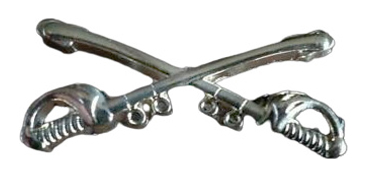 Silver Insignia Crossed SabersMeasures 1.5 inches wideMay be worn on the OSM official insignia ribbon$15.00 each ($5 shipping included)Name: _____________________________________________Member # ___________Address: _______________________________________________________________Phone: ________________________ Email: ___________________________________Mail order form and check (made payable to Order of the Steel Magnolias) to:Leslie Kirk324 Katie LaneTitus, AL 36080-2810